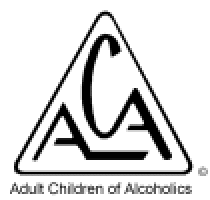 ACA-intergroup Norway has the pleasure of inviting you to a day of love, hope and fellowship. Saturday the 17th of June 2017 at Vestre Aker Menighetshus, Ullevållsveien 117, Oslo. Voluntary entrance fee  150 NOK. Coffee, cakes, dinner and literature will be sold on site. The arrangement is open to everyone including non-members, so feel free to bring friends and family.  We will focus on the 12 steps of ACA, the Solution and how we, through working with the program, recover from the consequences of growing up in an alcoholic or otherwise dysfunctional family. Program:11:00: Doors open11:30 – 12:30: Topic meeting with lead share: To hit an ACA bottom 12:45 – 13:45: Speak by Majbrit ACA-Danmark: ACA-international, WSO and service13:45 – 14:30: Lunch14:30 – 15:30: Panel discussion: Sponsorship15:45 – 16:45: Speak by Espen ACA-Råholt: ACA story17:00 – 18:00: Topic meeting with lead share: The Inner child/Loving parent 18:00 – 19:30: Dinner – we will order takeaway 19:30 – 20:30: Speak by Majbrit ACA-Danmark: ACA story20:45 – 21:30: Light meeting with topic: Gratitude 21:30 – 21:45: Countdown22:00: Doors closeIf you want to contribute with service and/or want more information, please send an email to acatreff@gmail.com. See also www.acanorge.org for updated information.